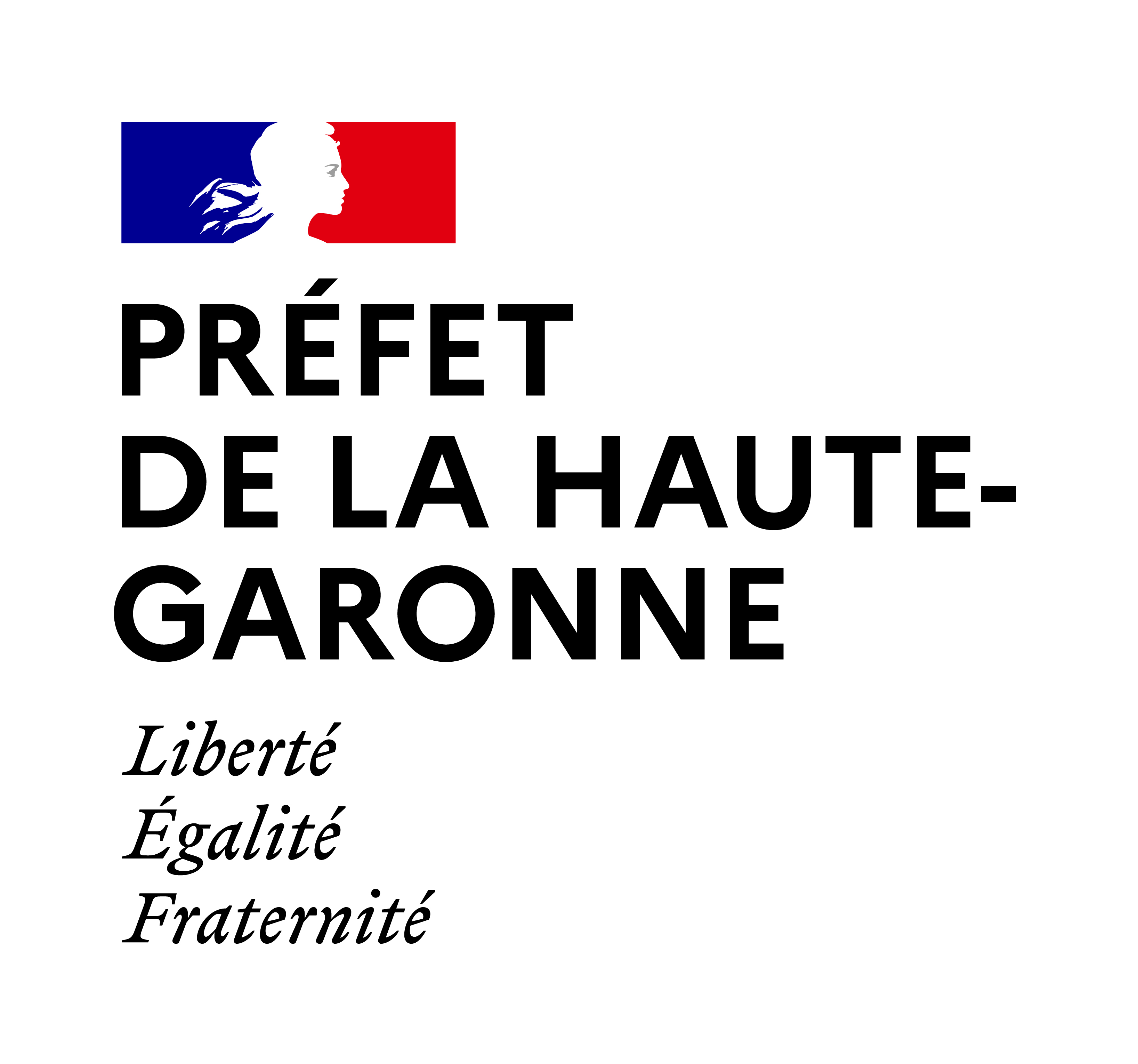 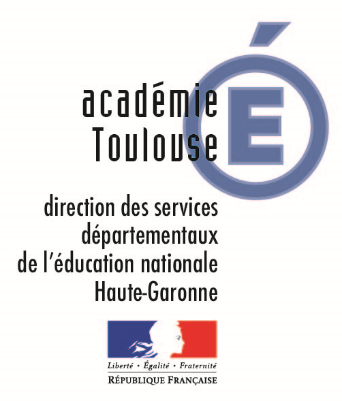       FICHE PROJET DE L’ÉTABLISSEMENT SCOLAIRE            Document à remplir par l’établissement scolaireet à joindre par le partenaire dans sa réponse à l’appel à projet MILDECA.NOM ET ADRESSE ÉTABLISSEMENT : 	RNE : 	Nom(s) et fonction(s) des référent(s) du projet : 	Coordonnée(s) téléphonique(s) et courriel(s) : 	DIAGNOSTIC DU PROJET (en quelques phrases)Quels éléments de contexte ont été pris en compte dans la conception de votre projet ? cf. exemples ci-dessousEnvironnement, spécificités de la population, climat de l’établissement, indicateurs de pauvreté, d’inégalités...Eléments d’inquiétude ou de fragilité en lien ou non avec la connaissance de consommations ou de conduites à risque.Connaissance de conduites à risque, de consommations ou de trafic à l’intérieur ou à l’extérieur de l’établissement. Lesquelles ?Inclusion du projet dans l’établissement : en préciser le cadre et les objectifs (parcours éducatif de santé, CESC...). Combien de personnels de l’établissement sont ou seront mobilisés, décrire leurs actions.Inclusion du projet dans un cycle inter-degrés ? préciser pour quels niveaux.Intégration du projet dans la ville ou le quartier et/ou implication de structures extérieures ? Lesquelles ?Autres éléments pertinents (enquête(s), situation de crise…).………………………………………………………….CONCEPTION DU PROJETQuel est l’objectif général de ce projet.Détaillez vos axes de travail en les reliant aux éléments cités dans votre diagnostic.Comment la prestation du partenaire a été préparée en amont dans les enseignements pédagogiques ou autres (citer la/les discipline(s)).  DESCRIPTION DU PROJETDécrire succinctement les actions que vous souhaitez mettre en place en relation avec vos axes de travailQu’allez-vous mettre en œuvre et quelle(s) suite(s) allez-vous donner à la prestation de votre partenaire, sous quelle(s) forme(s) pour pérenniser votre projet ?INDICATEURS D’ÉVALUATIONCitez les éléments extraits du diagnostic qui vont vous permettre d’apprécier l’efficacité de ce projet INTERVENTION DU PARTENAIRE :Nombre de séances souhaitées 	                 Niveau(x) de classe des élèves 	Nombre d’élèves maximum pour chaque séance 	 Durée d’intervention pour chaque séance 	Coût total des interventions : 	                 Coût pris en charge par l’établissement :  	SIGNATURE ET CACHET DU CHEF D’ETABLISSEMENT :Axe(s) de travail Décrire 1 ou plusieurs action(s) en mentionnant le type d’action et les compétences viséesAssurée par quel(s) personnel(s) de l’établissement ?Quelle(s) disciplines ?Description succincte du contenuAssurée par quel(s) partenaire(s)? (préciser pour chaque partenaire si c’est un financement MILDECA, ou non)Axe 1Action 1...Action 2 …Axe 2…………………..